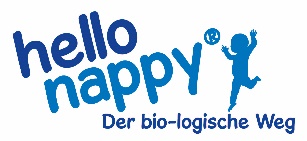 Weiterbildungskurs für Hebammen + Fachpersonen 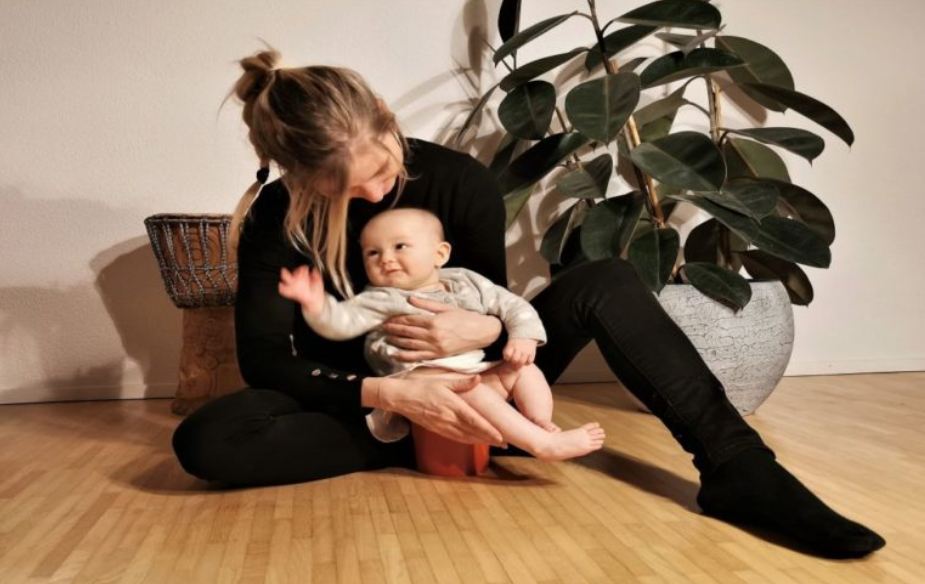 Das Ausscheidungsbedürfnis von Babys wahrnehmen und stillen. Rita Messmer – Urheberin der frühen Reinlichkeit bei Säuglingen und der Begründerin von hello nappy (ehemals windelfrei) – zeigt Ihnen in diesem Weiterbildungskurs auf, wie Babys abgehalten werden und warum diese Unterstützung für die weitere Entwicklung so wichtig ist. KursinhaltDas natürliche Ausscheidungsbedürfnis bei Säuglingen ist ein frühkindlicher ReflexAusscheiden: hochkomplexe Vorgänge die gut orchestriert werden wollenWas läuft während der sensiblen Phasen im Gehirn ab? Die Steuerung der Blasenentleerung und das entscheidende Zusammenspiel zwischen Blase und Gehirn Impulskontrollen sind wichtige Körperfunktionen Was ist der Sinn des gastrokolischen Reflexes? Funktioniert die Darmentleerung gleich? Bedeutet Abhalten nun mehr Aufwand und Stress für die Eltern? Was sind die Folgen für’s Baby, wenn es nicht abgehalten wird? Kursinformationen 
7 h per Zoom mit Rita Messmer 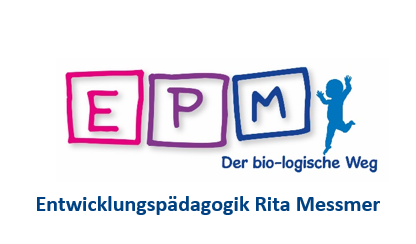 https://epm-paedagogik.ch